INDICAÇÃO Nº 365/2023
Assunto: Solicita ao Sr. Prefeito Municipal que proceda a limpeza e roçada de terreno ou notifique o proprietário do terreno na R. Atílio Lanfranchi, 607 - Vila Bela Vista, Itatiba - SP, 13256-110, conforme especifica.Senhor Presidente,INDICO ao Sr. Prefeito Municipal, nos termos do Regimento Interno desta Casa de Leis, que se digne V. Exa. determinar junto ao departamento competente, que proceda a limpeza de terreno ou notifique o proprietário do terreno da rua citada acima, imagem do local anexa.Trata-se de um pedido dos moradores da referida rua, que estão apreensivos com o problema e relatam que o terreno está há muito tempo sem qualquer manutenção, o que ocorre aparecimento de animais peçonhentos nas casas, deixando os vizinhos aflitos.A medida ora proposta atenderá um apelo dos moradores, que anseiam por uma solução favorável.SALA DAS SESSÕES, 28 de fevereiro de 2023ALEXSANDER HERCULANO(GALO HERCULANO)Vereador – CidadaniaAssinado digitalmenteANEXO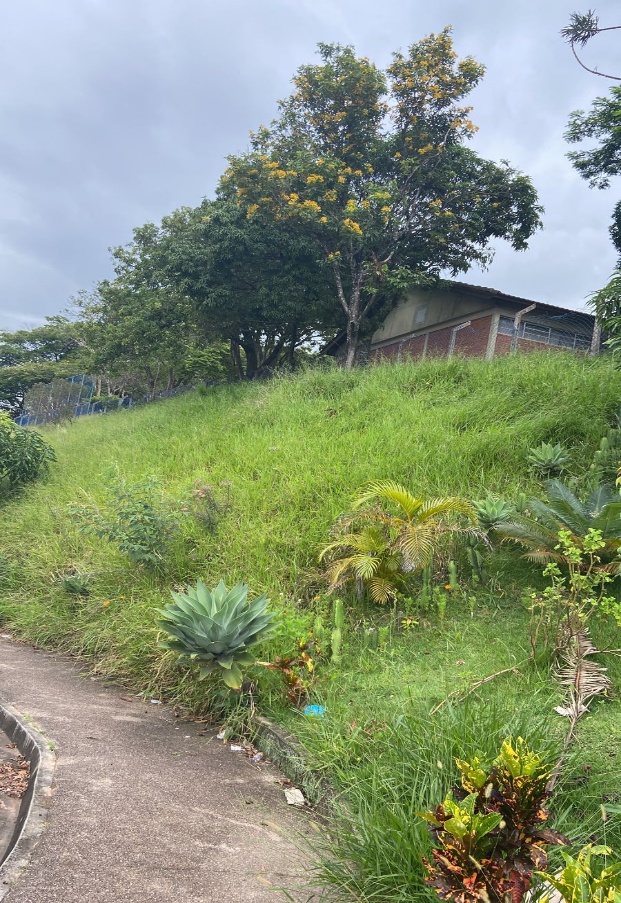 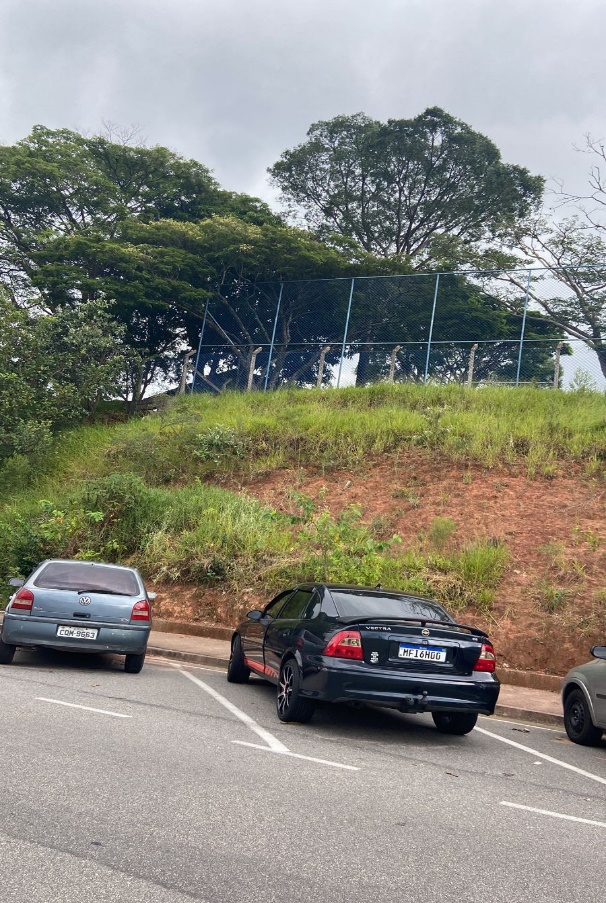 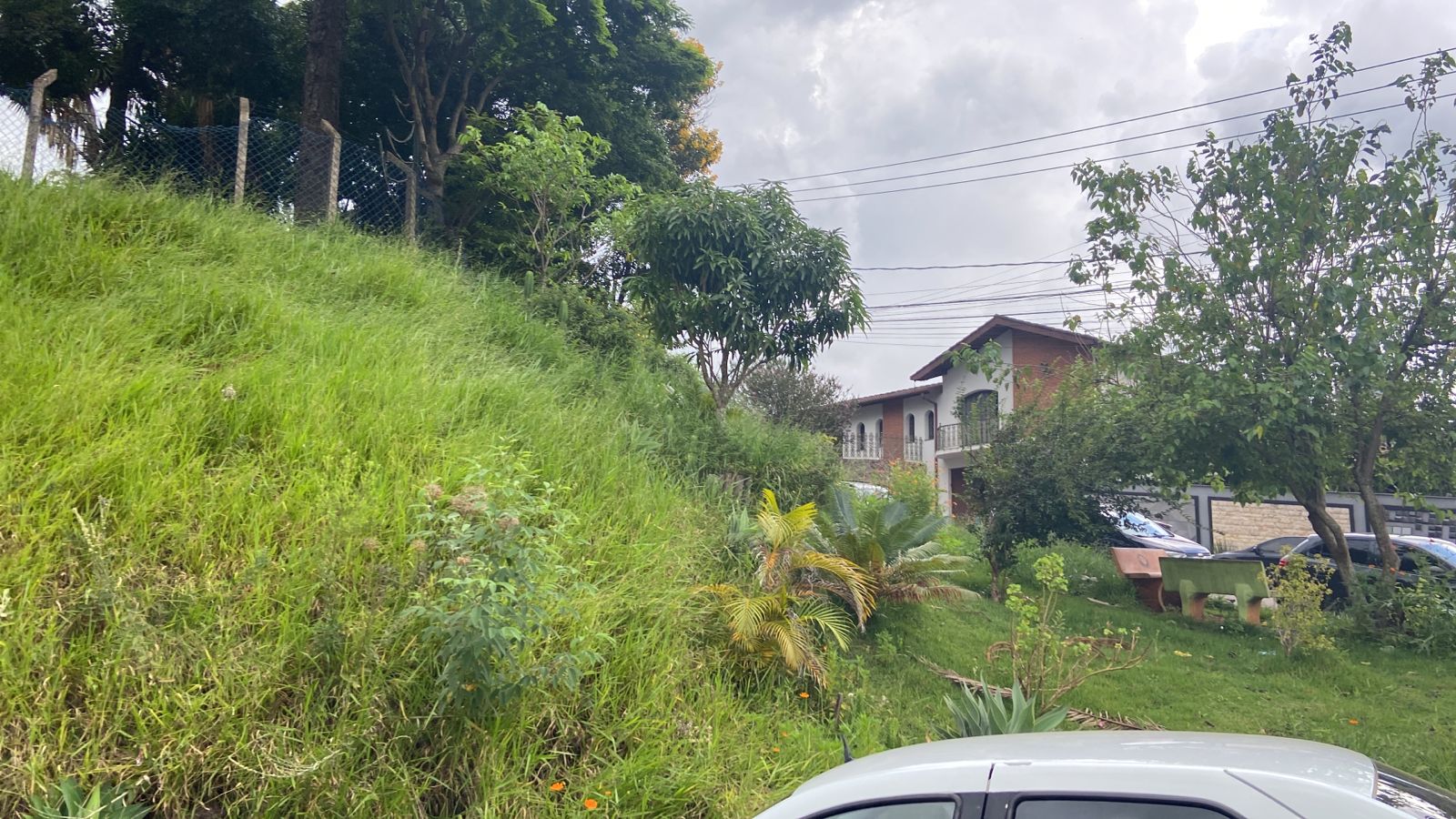 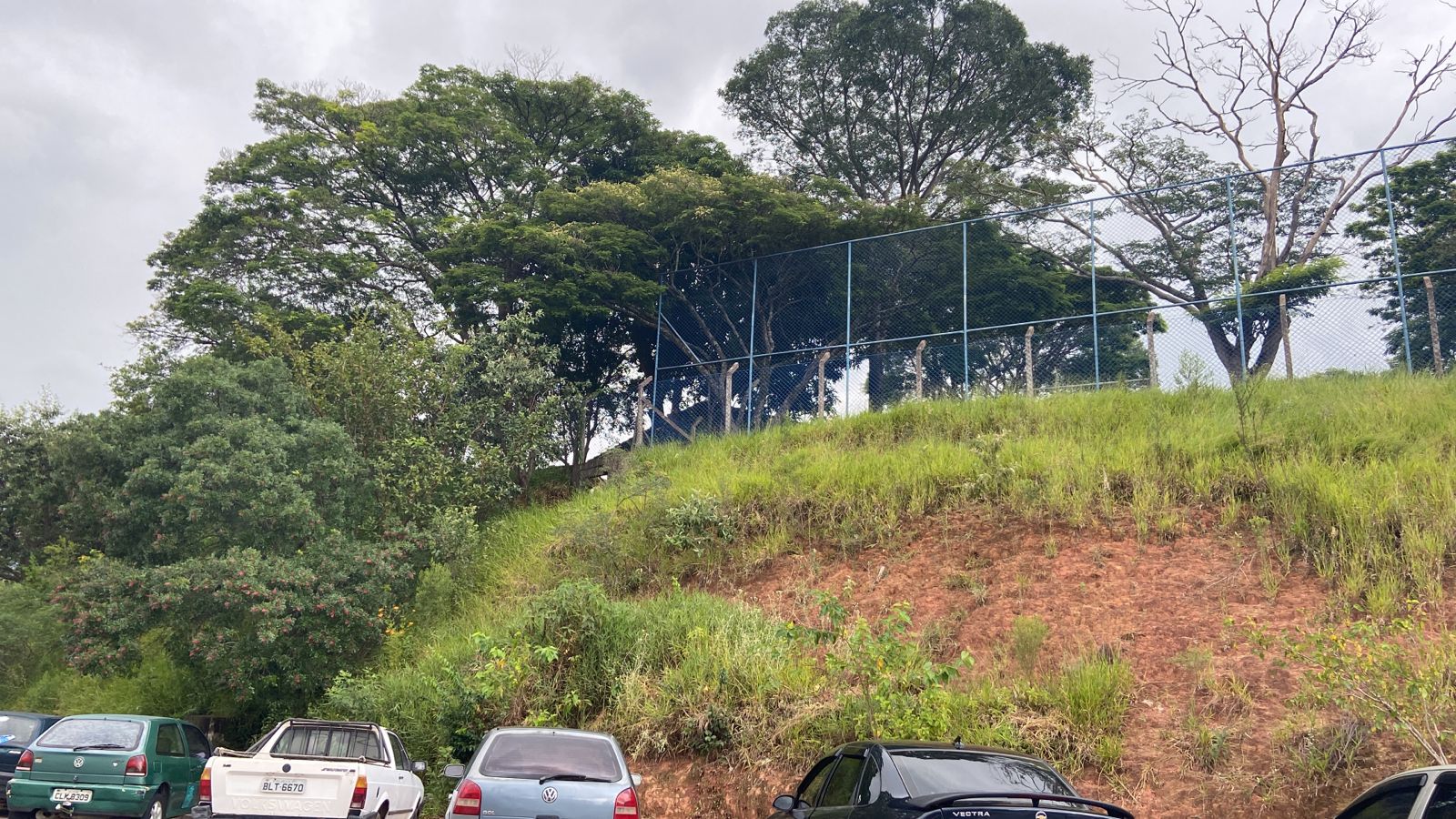 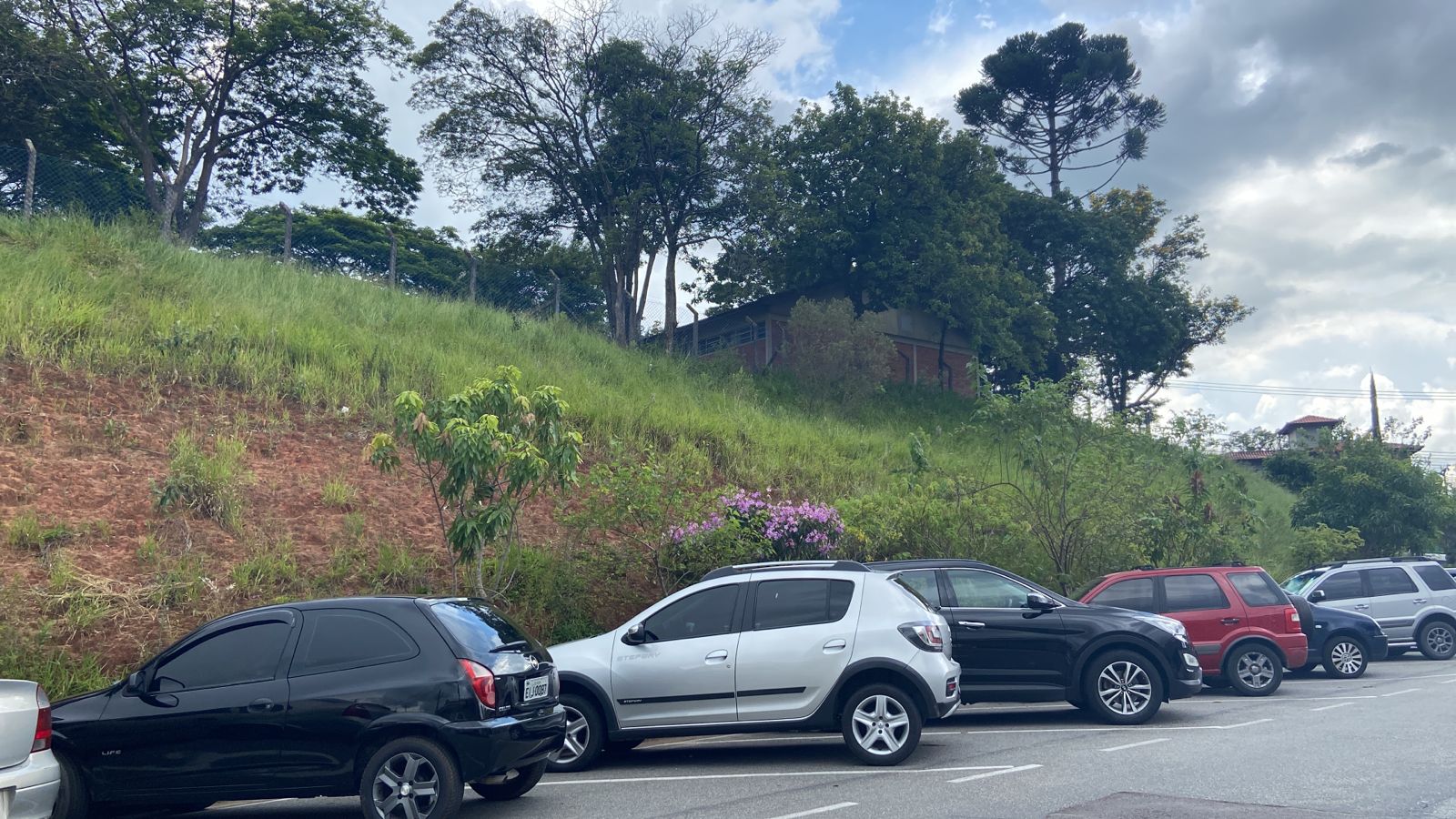 